长沙县2020年9月招聘警务辅助人员辅警(二)考察后递补(第二批)体检结果公示根据《长沙县2020年9月招聘警务辅助人员简章》(长县人社招〔2020〕9号)的精神和要求，于2020年12月28日对1位入围递补的考生进行了体检。经施检医院反馈：该位考生体检合格。现将本次入围递补体检考生体检结果予以公示。附件：长沙县2020年9月招聘警务辅助人员辅警(二)考察后递补(第二批)体检结果 长沙县人力资源和社会保障局2020年12月30日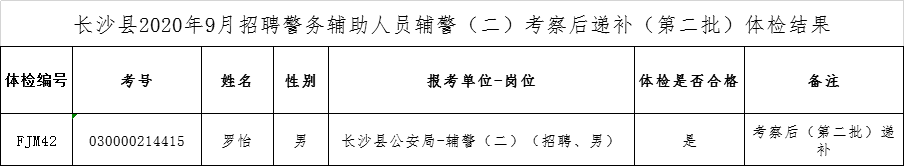 